                                                                            30.04.2020     259-01-03-145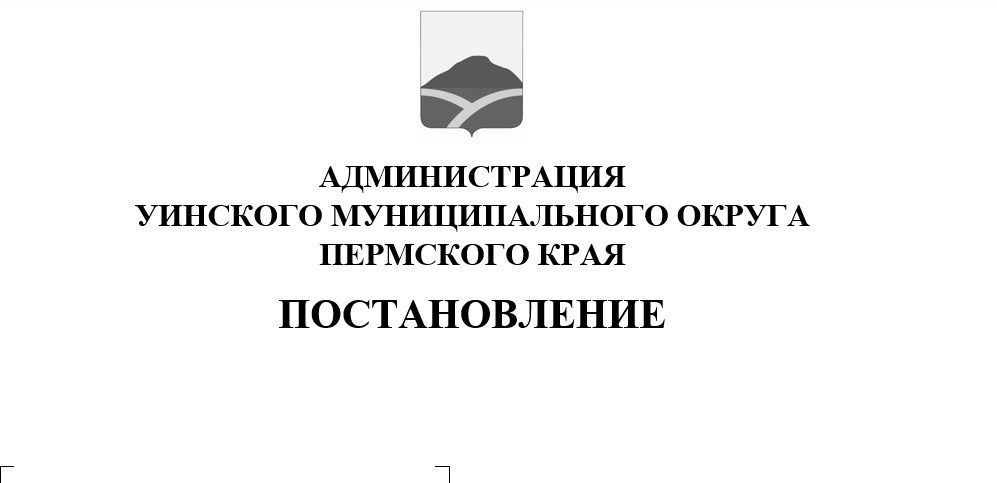        	 В соответствии с ч. 4 ст. 275 Трудового кодекса Российской  Федерации, п. 3.1 ч. 1 ст. 8 Федерального закона от 25.12.2008 № 273-ФЗ «О противодействии коррупции», указом Президента Российской Федерации    от 23.06.2014 № 460 «Об утверждении формы справки о доходах, расходах,   об имуществе и обязательствах имущественного характера и внесении изменений в некоторые акты Президента Российской Федерации», и в целях обеспечения своевременного предоставления сведений о доходах гражданами, претендующими на замещение должностей руководителей муниципальных учреждений Уинского муниципального района, руководителями муниципальных учреждений Уинского муниципального района  сведений о своих доходах, об имуществе и обязательствах имущественного характера, а так же сведений о доходах, об имуществе и обязательствах имущественного характера своих супруги (супруга) и несовершеннолетних детей, администрация Уинского муниципального округа Пермского краяПОСТАНОВЛЯЕТ:1. Внести дополнения в постановление администрации Уинского муниципального района от 14.03.2013 № 113-01-01-03 «Об утверждении Положения о предоставлении гражданами, претендующими на замещение должностей руководителей муниципальных учреждений Уинского муниципального района, руководителями муниципальных учреждений Уинского муниципального района  сведений о своих доходах, об имуществе и обязательствах имущественного характера, а так же сведений о доходах, об имуществе и обязательствах имущественного характера своих супруги (супруга) и несовершеннолетних детей» (в редакции от 30.03.2015, от 28.12.2018), а именно,Перечень должностей руководителей муниципальных учреждений Уинского муниципального района, при назначении на которые граждане, и при замещении которых руководители обязаны представлять сведения о своих доходах, об имуществе и обязательствах имущественного характера, а также сведения о доходах, об имуществе и обязательствах имущественного характера своих супруги (супруга) и несовершеннолетних детей, дополнить пунктами следующего содержания:«10. Директор муниципального казенного учреждения «Центр учета Уинского муниципального округа»;11. Начальник муниципального казенного учреждения «Управление по благоустройству Уинского муниципального округа Пермского края»;12. Начальник муниципального казенного учреждения «Гражданская защита Уинского муниципального округа Пермского края».          2. Постановление вступает в силу со дня обнародования, и подлежит размещению на сайте администрации Уинского муниципального округа в сети «Интернет».          3. Считать утратившим силу постановление администрации Уинского муниципального района Пермского края от 31.01.2019 № 34-259-01-03 О внесении изменений и дополнений в постановление администрации Уинского муниципального района   от 14.03.2013 № 113-01-01-03  «Об утверждении Положения о предоставлении гражданами, претендующими на замещение должностей руководителей муниципальных учреждений Уинского муниципального района, руководителями муниципальных учреждений Уинского муниципального района сведений о своих доходах, об имуществе и обязательствах имущественного характера, а так же сведений о доходах, об имуществе и обязательствах имущественного характера своих супруги (супруга) и несовершеннолетних детей».         4. Контроль над исполнением настоящего постановления возложить на руководителя аппарата администрации Уинского муниципального округа Курбатову Г.В.Глава муниципального округа-глава администрации Уинскогомуниципального округа                                                         А.Н.Зелёнкин